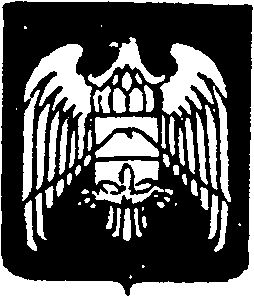 КЪЭБЭРДЕЙ-БАЛЪКЪЭР РЕСПУБЛИКЭМ ЩЫЩ АРУАН МУНИЦИПАЛЬНЭКУЕЙМ ЩЫЩ  ЧЕРНЭ РЕЧКЭ КЪУАЖЭМ И  АДМИНИСТРАЦЭКЪАБАРТЫ-МАЛКЪАР РЕСПУБЛИКАНЫ УРВАН МУНИЦИПАЛЬНЫЙРАЙОНУНУ ЧЕРНАЯ РЕЧКА  ЭЛ  ПОСЕЛЕНИЯСЫНЫ АДМИНИСТРАЦИЯСЫМУНИЦИПАЛЬНОЕ КАЗЕННОЕ УЧРЕЖДЕНИЕ «МЕСТНАЯ АДМИНИСТРАЦИЯ СЕЛЬСКОГО ПОСЕЛЕНИЯ ЧЕРНАЯ РЕЧКА УРВАНСКОГО МУНИЦИПАЛЬНОГО РАЙОНА КАБАРДИНО-БАЛКАРСКОЙ РЕСПУБЛИКИ»                                                 Постановление  №23От 21.09.2022 г.                                                                    с.п. Черная Речка       Об утверждении Правил содержания, выпаса и прогона сельскохозяйственных животных в сельском поселении Черная Речка Урванского муниципального района КБРВ целях упорядочения содержания, выпаса и прогона сельскохозяйственных животных в сельском поселении Черная Речка, обеспечения проведения профилактических мероприятий по предупреждению заразных и иных заболеваний животных, создания условий и в соответствии с Федеральным законом от 06 октября 2003 года  № 131 – ФЗ «Об общих принципах организации местного самоуправления в Российской Федерации», руководствуясь Уставом  сельского поселения Черная Речка, администрация с.п. Черная Речка  Урванского муниципального района КБР ПОСТАНОВЛЯЕТ:Утвердить правила содержания, выпаса и прогона сельскохозяйственных животных в сельском поселении Черная Речка Урванского муниципального района  КБР (Приложение№1).Утвердить маршрут и время прогона сельскохозяйственных животных до места выпаса  на территории сельского поселении Черная Речка Урванского муниципального района КБР (Приложение№2).Обнародовать данное постановление  на информационном стенде и на официальном сайте Администрации сельского поселения Черная Речка Урванского муниципального района КБР.Контроль по исполнению данного постановления оставляю за собой.   Глава с.п. Черная Речка                                                           Варитлов Т.В.	Приложение №1Правила содержания, выпаса и прогона сельскохозяйственных животных в сельском поселении  Черная Речка Урванскогомуниципального района КБР1. Общие положения1.1. Настоящие Правила обязательны для исполнения юридическими лицами, индивидуальными предпринимателями и гражданами, содержащими сельскохозяйственных животных.1.2. В настоящих Правилах применяются следующие понятия:1.2.1. Сельскохозяйственные животные - лошади, крупный рогатый скот, овцы, козы, птицы и другие животные, содержащиеся в личных подсобных хозяйствах граждан и у юридических лиц, используемые в целях производства животноводческой продукции, необходимым условием содержания которых является выпас. Далее по тексту - животные.1.2.2. Владелец сельскохозяйственных животных - физическое или юридическое лицо, которое владеет, распоряжается и (или) пользуется сельскохозяйственными животными на праве собственности или на основании иных вещных прав. Далее по тексту - владелец животных.1.2.3.Прогон сельскохозяйственных животных - передвижение сельскохозяйственных животных от места их постоянного нахождения до места выпаса и обратно;1.2.4. Выпас сельскохозяйственных животных - контролируемое пребывание на пастбище сельскохозяйственных животных в специально отведенных местах.1.2.5. Табун - организованная для вывода на пастбище группа сельскохозяйственных животных: крупнорогатого скота, мелкорогатого скота, лошадей.1.2.6. Табунщик - уполномоченное владельцами сельскохозяйственных животных физическое лицо, который осуществляет прогон, выпас табуна, и несет ответственность за сохранность табуна. Как правило, это владелец животных, члены его хозяйства, который согласно очередности в определенный день пасет табун. Также табунщиком могут быть лица, исполняющие эту обязанность по договору (устный или письменный) найма за плату или безвозмездно.1.2.7. Безнадзорные животные - животные, безнадзорно находящиеся или перемещающиеся вне установленных мест без надзора собственника или уполномоченного лица.1.2.8. Зеленые насаждения - дикорастущие и искусственно посаженные деревья и кустарники, травяной слой, газоны и цветы на всей территории сельского поселения Черная Речка;1.2.9. Уничтожение зеленых насаждений - приведение зеленых насаждений в полную негодность, при которой они навсегда утрачивают свою экономическую и эстетическую ценность;1.2.10.  Отлов - мероприятие по задержанию безнадзорных животных;1.2.11. Целью настоящих Правил является упорядочение содержания, выпаса, прогона сельскохозяйственных животных в сельском поселении Черная Речка, обеспечение проведения профилактических мероприятий по предупреждению заболеваний животных болезнями, создание условий, причинение вреда здоровью людей и ущерба имуществу физических и юридических лиц, для сохранения поголовья  животных и предупреждения загрязнения проезжих частей , автомобильных дорог и обочин , предотвращение дорожно-транспортных происшествий с их участием. 2.Содержание животных2.1. Содержание животных допускается при условии соблюдения санитарно-гигиенических норм, ветеринарных норм и настоящих Правил.2.2. Ответственность за здоровье, содержание и использование животных несут их владельцы. 2.3. Владельцы животных обязаны:         2.3.1. не допускать свободного выпаса и бродяжничества сельскохозяйственных домашних животных по сельскому поселению;         2.3.2. гуманно обращаться с сельскохозяйственными домашними животными;         2.3.3. соблюдать санитарно-гигиенические и ветеринарные правила содержания сельскохозяйственных животных;          2.3.4. представлять органам официального ветеринарного контроля сельскохозяйственных домашних животных для осмотра, и ежегодного забора крови для лабораторных исследований, незамедлительно извещать о случаях внезапной гибели или подозрении на инфекционные заболевания, а также об их необычном поведении и до прибытия специалистов в области ветеринарии принять меры по изоляции животных, подозреваемых в заболевании;          2.3.5. выполнять предписания должностных лиц органов местного самоуправления, органов государственного санитарно-эпидемиологического и ветеринарного контроля;          2.3.6. не допускать загрязнения окружающей природной среды отходами животноводства;          2.3.7. соблюдать правила прогона по населенному пункту и выпас сельскохозяйственных  животных;          2.3.8. выполнять иные требования, установленные законодательством.          2.3.9. осуществлять хозяйственные и ветеринарные мероприятия, обеспечивающие предупреждение болезней животных и безопасность в ветеринарно-санитарном отношении продуктов животноводства, содержать в надлежащем состоянии животноводческие помещения и сооружения для хранения кормов не допускать загрязнения окружающей среды отходами животноводства;            2.3.10. выполнять указания специалистов в области ветеринарии о проведении мероприятий по профилактике болезней животных и борьбе с этими болезнями.   2.4. Утилизация биологических отходов производится в соответствие с ветеринарно-санитарными правилами    2.5. Запрещается сброс биологических отходов в водоемы, реки и болота так же в бытовые мусорные контейнеры и вывоз их на свалки, и полигоны для захоронения.    2.6. Учет-Регистрация животных осуществляется Администрацией сельского поселения Черная Речка в Похозяйственней книге в соответствии с правилами содержания сельскохозяйственных животных.            2.6.1. При регистрации владелец сельскохозяйственного животного (кроме сельхоз. предприятий) должен быть ознакомлен с настоящими Правилами.           2.6.2. В случае передачи (продажи) и забоя сельскохозяйственного животного владелец сельскохозяйственного животного обязан уведомить Администрацию и снять с регистрации сельскохозяйственное животное.Прогон и выпас животных3.1. Прогон сельскохозяйственных животных осуществляется под обязательным надзором владельцев сельскохозяйственных животных либо лиц, ими уполномоченных. Запрещается прогон сельскохозяйственных животных по территории жилых, производственных массивов, детских площадок, скверов, парков, других мест общего пользования.3.2. Выпас сельскохозяйственных животных осуществляется на огороженных или неогороженных пастбищах, на привязи либо без нее под наблюдением владельцев или лиц, ими уполномоченных.3.3.  Перед началом сезона выпаса органом местного самоуправления отводятся земельные участки для организации пастбища. Порядок и очередность выпаса определяется решением собрания владельцев животных.3.4. Маршрут и время прогона сельскохозяйственных животных до места выпаса определяется в приложении N 1 к данному Порядку. Места пересечения автодорог с маршрутом прогона сельскохозяйственных животных обозначаются специальным дорожным указателем.3.5. Владельцы обязаны своевременно выпускать животных с мест постоянного содержания, к месту выпаса и обратно, не допуская беспризорное нахождение животных. 3.6. Запрещается выпас:-  в ночное время (местного времени 22ч.00м -6ч.00м); - около автомобильных дорог с интенсивным движением;  -  на болотистых, топких местах;-  на крутых горных, каменистых склонах;-  около водоемов, имеющих крутые обрывы;- на территории насосных скважин, автозаправок, трансформаторных электро-подстанций, линий электропередач высокого напряжения; сенокосах и др. сельхозугодиях.4. Безнадзорные животные4.1. Сельскохозяйственные животные, находящиеся в жилой зоне населенных пунктов, проезжей части дорог, улиц, скверах, парках, зонах отдыха граждан и в других общественных местах без сопровождения, относятся к категории безнадзорных и к ним могут быть применены меры, предусмотренные законодательством Российской Федерации, Республики Кабардино-Балкарии  и настоящими Правилами.4.2. Безнадзорные животные задерживаются и содержатся на загороженной  территории  площадью 1000 кв.м. 4.3. В журнале задержанных животных фиксируется по графам масть, мета, описание особенностей животного, число, когда и кем оно было задержано, время, место задержания.4.4. В доступном для всеобщего ознакомления месте населенного пункта вывешивается информация уведомительного характера.4.5. Содержание животных производится в соответствии с требованиями норм Гражданского кодекса Российской Федерации, ветеринарных, санитарных норм. 4.6. При установлении собственника (владельца), задержанное животное передается по акту приема-передачи с фиксацией паспортных данных собственника (владельца). Собственник животного также возмещает расходы, связанные с отловом и с содержанием животного, с вычетом выгод, извлеченных от пользования им.Ответственность5.1  Вред, причиненный животным личности или имуществу гражданина, а также вред, причиненный имуществу юридического лица вследствие нарушения настоящих правил, подлежит возмещению владельцем животного, причинившим вред, в полном объеме в соответствии с законодательством Российской Федерации. В правоотношениях, регулирующих возмещение причиненного вреда животными в определенных случаях (бесконтрольность, безнадзорность, вредность, создание аварийных ситуаций на дорогах, помех дорожному движению) могут применяться нормы Гражданского кодекса РФ в части причинения вреда источником повышенной опасности (статья 1079 ГК РФ). Обязанность возмещения вреда возлагается на юридическое лицо или гражданина, которые владеют источником повышенной опасности на праве собственности, праве хозяйственного ведения или праве оперативного управления либо на ином законном основании.5.2   Должностные лица и граждане, виновные в нарушении настоящих Правил несут дисциплинарную, административную, уголовную и иную ответственность согласно Кодексу Республики Кабардино-Балкарии об административных правонарушениях,  нарушение порядка выпаса и прогона сельскохозяйственных животных, установленного нормативными правовыми актами  КБР, муниципальными нормативными правовыми актами, если указанное деяние не образует состав правонарушения, предусмотренного законодательством Российской Федерации, влечет наложение административного штрафа на граждан в размере от одной тысячи до трех тысяч рублей.
          Повторное совершение указанного административного правонарушения влечет наложение административного штрафа на граждан в размере от трех тысяч  до пяти тысяч рублей.В случае дорожно-транспортного происшествия с участием животного ущерб, нанесенный хозяину автомобиля, должен возместить владелец животного. Если в ДТП имеются пострадавшие, на владельца животного – участника ДТП предусмотрена уголовная ответственность в соответствии с Уголовным кодексом РФ.З А К Л Ю Ч Е Н И Еоб обнародовании муниципального правового акта1.Постановление администрации с.п. Черная Речка от 21.09.2022 г.  №23  «Об утверждении  Правил содержания, выпаса и прогона сельскохозяйственных животных в  сельском поселении Черная Речка. »Период обнародования: с 22.09.2022г. по 22.10.2022г.Приложение №2 кПРАВИЛАМсодержания, выпаса и прогона сельскохозяйственных животных в сельском поселении Черная РечкаМАРШРУТ И ВРЕМЯПРОГОНА СЕЛЬСКОХОЗЯЙСТВЕННЫХ ЖИВОТНЫХ ДО МЕСТА ВЫПАСА НА ТЕРРИТОРИИ СЕЛЬСКОГО ПОСЕЛЕНИЯ  ЧЕРНАЯ РЕЧКА УРВАНСКОГО МУНИЦИПАЛЬНОГО РАЙОНА КБР361313, с.Ч.Речка, ул. Ленина №100                                                      тел.71-3-33; 71-3-34     	                                        Постановленэ     №23                                                 Бегим                   №23                                                                  Ф И О руководителяадрес, название организации.Подпись, печать.1Глава администрации  с.п.Черная Речка Варитлов Тимур ВладимировичМКУ»Местная администрация с.п.Черная Речка»ул.Ленина,1002ДиректорСибекова Мадина СуфьяновнаМКУК Дом культуры с.п.Черная Речка ул.Ленина,983ЗаведующаяЖилова Тая МачраиловнаМКУК сельская библиотека с.п.Черная Речка ул.Ленина,98Время Маршрут прогона Место выпасаНаселенный пунктМаршрут прогона сельскохозяйственных животных до места выпасаМесто выпаса сельскохозяйственных животныхУтро лето с 6:00 до 8.00весна–осеньс7:00 до 9:00Вечер лето с 20:00 до 22:00весна – осеньс18:00 до20:00 с. Черная Речка1. Ул.Ленина ,Пролетарская, Сабадзе, Интернациональная, Мира , Садовая, НоваяС правой  стороны автомобильной дороги   ул.Интернациональная  по ходу движения на пастбище  за  зданием администрации.,  ул. Сабадзе  пастбище  за зданием МКОУ СОШ пастбище.